اقرئي النص الآتي بعنوان (أطباء الإنسانية) قراءة متمعنةٍ ثم أجيبي عن الأسئلة التي تليه:أسهم العلماء العرب والمسلمون في الحضارة الإسلامية وفي خدمة البشرية، فكانوا كخلية النحل لا يملون من طلب العلم. وفي السطور الآتية سنذكر بعض العلماء وأهم اكتشافاتهم وإنجازاتهم للبشرية.أبو بكر الرازي لقب بأعظم وأشهر أطباء العصر حيث اشتهر بعلوم لم يعرفها أحد قط من قبله، ويعد أول من اخترع خيوط الجراحة، وأول من فكر بتغليف الأدوية بغلافٍ جميل وتقطيعها بقطع صغيرة حتى يسهل بلعها، كذلك له اختراعات كثيرة ومهمة أخرى.أما علاءالدين بن أبي حزم القرشي الملقب بابن النفيس، الذي يعتمد في بحثه على الملاحظة والتجريب، ويعود إليه الفضل في اكتشاف الدورة الدموية الصغرى، وقد ألف الكثير من كتب الطب والعلوم فقد عدد كبير منها ومازال بعضها محفوظًا في مكتبات العالم مثل بغداد ودمشق، وأكسفورد في بريطانيا، وستانفورد في أمريكا. قال كلمته المشهورة (إن شموع العلم يجب أن تضيء بعد وفاتي.)أبو القاسم الزهراوي، هو أشهر أطباء العرب والعالم في عصره، لقبه الكثيرون بـ(أبو الجراحة الحديثة) حيث اخترع الكثير من أدوات الجراحة، وهو أول من قام بتفتيت حصيات المثانة، كما أنه أول من أوصى بترك فتحة في جبائر الجبس في الكسور المفتوحة، وهو من علم تلاميذته كيفية التخييط بإبرتين وخيط واحد مثبت بهما، كما أن له إسهامات مهمة في طب الأسنان وجراحة الفك.أما (ابن سينا) الذي ترجمت كتبه فأصبح طبيبًا عالميًا، وله ألقاب كثيرة منها (حجة الحق، الشيخ الرئيس، الحكم الدستور، المعلم الثالث، الوزير). وقد علقت صورته في القاعة الكبيرة في مدرسة الطب بباريس إلى جانب صورة أبي بكر الرازي وقد امتاز بالذكاء والموهبة والعبقرية، وهو أول من وضع تشخيصًا دقيقًا عن التهاب الأضلاع والتهاب الرئة وخراج الكبد.هؤلاء الأساطين من الأطباء العرب والمسلمين الذين خدموا الإنسانية هم قطراتٌ من فيضٍ حضاري زاخر ومليء بإسهامات علماء كثيرين في شتى المجالات.اختاري الإجابة الصحيحة:نوع النص:               (نص وصفي        - نص معلوماتي        - نص سردي)الفكرة الرئيسة للنص:         (التعريف بدور أطباء العرب والمسلمين - التشجيع على دراسة الطب - التأكيد على أهمية البحث في مجال الطب)كتب ابن النفيس التي ذكرت في النص محفوظة في مكتبات العالم مثل:(بغداد، دمشق، أكسفورد      - دمشق، بغداد، اكستانفورد      - دمشق، ستانفورد، مصر)قائل هذه الكلمة (إن شموع العلم يجب أن تضيء بعد وفاتي):(علاء الدين بن أبي حزم القرشي   - أبو بكر محمد الرازي   - ابن سينا)سبب تسمية الرازي بأشهر أطباء العصور كلها:(اشتهر بعلوم لم يعرفها أحد قط من قبله – أول من اخترع خيوط الجراحة – بسبب كثرة مؤلفاته)أصبح ابن سينا طبيبًا عالميًا بسبب:(ألقابه الكثيرة   - كتبه  التي ترجمت إلى لغات كثيرة   - صورته المعلقة في باريس)الكلمات التي جميع جمعها (جمع مؤنث هي:)(مؤلفات، عمليات، أدوات       - أطباء، العرب، إسهامات      - الأضلاع، المجالات، الحصيات)للزهراوي إسهامات مهمة في:(طب الأسنان والحصبة    - طب الأسنان وجراحة الفك    - جراحة الفك و الجدري)يعتمد ابن النفيس في بحوثه على:(الملاحظة والاستنتاج   - الملاحظة والتجربة   - الملاحظة والفهم)المقصود بعبارة (كخلية النحل):(العمل الدؤوب والنشاط   - التعاون والتنظيم   - الترتيب والتشاور)اقرئي الفقرات التالية من النص ثم أجيبي عن الأسئلة الآتية:من الفقرة (2) لماذا فكر الرازي بتقطيع الأدوية إلى قطع صغيرة؟.....................................................................................................من الفقرة (4)بمَ يلقب الزهراوي؟ ...............................................................................لماذا؟ ..............................................................................................من الفقرة (5)اذكري ثلاثة ألقاب للعالم المسلم ابن سينا:............................... - ............................... - .................................من الفقرة (1)استخرجي ما يلي: جملة فعلية: .................................. - جملة تشبيه: ...................................فعل مضارع مع الضبط: .................... -  فعل ماضي مع الضبط: .....................اسم يدل على الجمع: ......................... - نوع الجمع: ...................................من الفقرة (6)كلمة بها حرف يلفظ ولا يكتب: .................. - كلمة تنتهي بألف لينة: ..................كلمتان تنتهيان بتنوينين مختلفين مع ذكر نوع التنوين:-الكلمة: ........................... - نوع التنوين: ...........................الكلمة: ........................... - نوع التنوين: ...........................يحكى أنّ أرنبًا برّيًّا كان يتباهى دائمًا برشاقته وخفّته أمام الحيوانات، وفي يوم من الأيام التقى الأرنب البرّي سلحفاة تتهادى ببطء وتثاقل، فراح يضحك منها ويقول: "واحسرتاه! إنّني أشفق عليك! انظري إليّ، يمكنني أن أقطع عدّة أميالٍ في بضع دقائق."غضبت السّلحفاة عند سماعها هذه الكلمات فقالت له: "هل أنتَ على يقين مما تقول    أنا أتحدّاك في سباق عدوْ،" ولمّا كان الأرنب البرّي واثقًا من فوزه فإنّه قبل التّحدّي، وقال مستهزئًا للسلحفاة: "لقد شعرت بالخوف منكِ هاهاهاها."في اليوم المحدّد للسّباق، وما إن أعطى الثّعلب إشارة الانطلاق، حتّى اندفع الأرنب البرّيُّ كالسّهم واختفى عن الأنظار، تاركًا السّلحفاة خلفه، كانت السّلحفاة بطيئة جدًا، ولكنّها مع ذلك ظلّت تمشي وتمشي دون أن تتوقّف ولو للحظة واحدة. بعد أن قطع الأرنب البرّيُّ نصف المسافة، التفت إلى الوراء فلم ير أثرًا للسّلحفاة، وبما أنّه كان متأكّدًا من الفوز، فقد فكّر في أن يرتاح قليلًا تحت ظلّ شجرة، وسرعان ما شعر بالنُّعاس فنام وغاب في دنيا الأحلام، أما هي فواصلت المشي، حين بلغت السّلحفاة منتصف الطّريق، رأت الأرنب نائمًا تحت الشّجرة، فواصلت سيرها ببطء ولم تتوقّف أبدًا ، كما فعل الأرنب.بلغت السّلحفاة خطّ النّهاية وبدا الحشد مسروراً لهزيمة الأرنب البرّيّ المتفاخر، كان الوقت متأخّرًا جدا حينما استيقظ الأرنب البرّي من نومه، راح يعدو بأقصى سرعته، ولكنه دون جدوى فكلّ شيء ضاع وكان على الأرنب البرّيّ المتبجّح أن يعترف بعد ذلك بهزيمته.اختاري الإجابة الصحيحة:الفكرة التي أراد الكاتب أن تصل إلى القارئ:               (العزم والمثابرة يقودان إلى الفوز        - التباهي دليل النجاح        - الضعيف يخاف من القوي)المعنى الصحيح للكلمة التي وضع تحتها خط في جملة (أنا أتحدّاك في سباق عدو):(مفرد الأعداء        - الجري        - النوم)الكلمة التي ليست من مشتقات (السباق):(مسابقة      - تسابقَ      - بسق)العبارة المجازية فيما يأتي:(كان الأرنب يتباهى برشاقته – اندفع الأرنب كالسهم   - راح الأرنب يعدو بأقصى سرعته)أي عبارة من العبارات الآتية أفادت أسلوب أمر:(واحسرتاه أنني أشفق عليكِ – انظري إليّ – لم تتوقف السلحفاة أبدًا)ما صفة السلحفاة التي نستدل عليها من عبارة (أنا أتحداك في مسابقة عدوْ):(الخوف   - الثقة   - التكبر)كلمتين بهما تاء التأنيث و التاء المتحركة:(غضبت – شعرت)      -    (ظلت – بلغت)     -     (رأت – واصلت)علامة الترقيم المناسبة للجملة الآتية (هل أنتَ على يقين مما تقول       ):(      ؟    -                     :    -                      ،      )ضد الفعل نامَ:(استيقظ   - نعس   - سهر)يطلق على هذه العبارة تعبير مجازي (اندفع الأرنب كالسهم) لأن:(استعملت الألفاظ في معناها الحقيقي -استعمل المعنى الحقيقي في الألفاظ- استعملت الألفاظ في معناها غير الحقيقي)من خلال فهمك للقصة أجيبي عن الأسئلة التي تليها:لماذا أشفق الأرنب على السلحفاة؟.....................................................................................................ماذا فعل الأرنب حين استيقظ من النوم؟.....................................................................................................وزعي الكلمات التالية في الجدول لكل شخصية:(تتهادى – تثاقل – خفة – ببطء – يتباهى – رشاقة)أعيدي كتابة الجمل التالية مصححةً الخطأ:هذا الأرنب البري يستطيع أن يقطع عدة أمتار في بضع ساعات.التصويب: ....................................................................كانت السلحفاة واثقة من نفسها فقبلت التحدي.التصويب: ....................................................................حين رأت السلحفاة الأرنب نائمًا واصلت سيرها بسرعة ولم تتوقف.التصويب: ....................................................................استخرجي أربع كلمات تنتهي بألف لينة على هيئة الياء:..................... - ..................... - ..................... - .....................استخرجي أربع كلمات تتضمن ألف تنوين الفتح:..................... - ..................... - ..................... - .....................استخرجي جملة فعلية تتضمن فعل وفاعل ومفعول به:.....................................................................................................استخرجي ضمائر الرفع المختلفة (المتكلم – المخاطب – الغائب):ضمير المتكلم: .......... –  ضمير المخاطب: .......... –  ضمير الغائب: ..........وزارة التربية والتعليم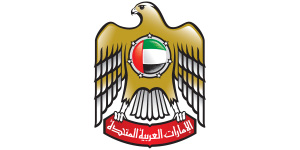 منطقة رأس الخيمة التعليميةمدرسة النخيل للتعليم الأساسياسم الطالبة: ...................................الصف والشعبة: ...............................السلحفاةالأرنب البري